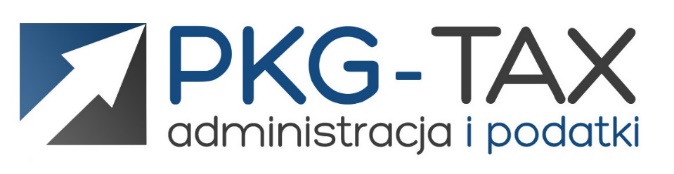 ZGŁOSZENIE AUTA DO PODATKU DROGOWEGOWyrażam zgodę na przetwarzanie moich danych osobowych do celów związanych z realizacją zwrotu podatku oraz celów marketingowych (zgodnie z ustawą z dnia 29.08.1997r o ochronie danych osobowych DZ.U.97 nr 133 poz.833). Oświadczam, że biorę odpowiedzialność za wszelkie podane przeze mnie dane oraz oświadczam, że są one zgodne z prawdą. Akceptuję postanowienia Regulaminu Serwisu Internetowego.
Jeżeli wyrażasz zgodę dot. RODO oraz akceptujesz Regulamin Serwisu Internetowego zaznacz X.UWAGAKoszt usługiAbyśmy mogli zgłosić Twoje auto do Belastingdienst, prosimy o wypełnienie poniższego formularza.Koszt usługi wynosi: 30 EUR / 135 PLNDane składającego wniosekDane składającego wniosekDane składającego wniosekImię/imiona i nazwisko:Numer SOFI/BSN:Adres Adres Adres Adres Adres Adres Adres Ulica:Numer domu/mieszkania:Numer domu/mieszkania:Kod pocztowy:Miejscowość:Miejscowość:Rozdaj pojazduRozdaj pojazduOdpowiedź prosimy zaznaczyć za pomocą X Odpowiedź prosimy zaznaczyć za pomocą X Motor 
Samochód osobowySamochód firmowyAutobusSamochód ciężarowyDane pojazduDane pojazduNumer rejestracyjny:Numer VIN:Kraj rejestracji pojazdu:Rodzaj paliwa:Masa własna pojazdu:W przypadku auta ciężarowego prosimy o podanie:W przypadku auta ciężarowego prosimy o podanie:Dopuszczalna maksymalna masa:EUROKLASA:Data pierwszego przyjęcia:Dodatkowe informacje Dodatkowe informacje Odpowiedź prosimy zaznaczyć za pomocą X przy opcji TAK lub NIEOdpowiedź prosimy zaznaczyć za pomocą X przy opcji TAK lub NIEOdpowiedź prosimy zaznaczyć za pomocą X przy opcji TAK lub NIEOdpowiedź prosimy zaznaczyć za pomocą X przy opcji TAK lub NIETAKNIECzy pojazd zasilany jest WYŁĄCZNIE silnikiem elektrycznym?Czy pojazd zasilany jest WYŁĄCZNIE silnikiem elektrycznym?Czy pojazd zasilany jest WYŁĄCZNIE silnikiem elektrycznym?Czy pojazd zasilany jest WYŁĄCZNIE silnikiem elektrycznym?Czy to pojazd o bardzo niskiej emisji dwutlenku węgla?Czy to pojazd o bardzo niskiej emisji dwutlenku węgla?Czy to pojazd o bardzo niskiej emisji dwutlenku węgla?Czy to pojazd o bardzo niskiej emisji dwutlenku węgla?Od kiedy Pan/Pani chce opłacać podatek?Jak często chce Pan/Pani opłacać podatek?   Jak często chce Pan/Pani opłacać podatek?   Jak często chce Pan/Pani opłacać podatek?   Jak często chce Pan/Pani opłacać podatek?   KwartalnieRocznieJak często chce Pan/Pani opłacać podatek?   Jak często chce Pan/Pani opłacać podatek?   Jak często chce Pan/Pani opłacać podatek?   Jak często chce Pan/Pani opłacać podatek?   ZałącznikiDo niniejszego formularza dołączam następujące załączniki (jeśli nie – prosimy wykreślić)Kopia dowodu rejestracyjnegoUWAGAUsługa zostanie wykonana na podstawie faktury po zaksięgowaniu wpłaty od klienta.